Практическая работа на уроках химии в 9-х классахТема: «Получение углекислого газа. Качественные реакции на карбонат-ионы»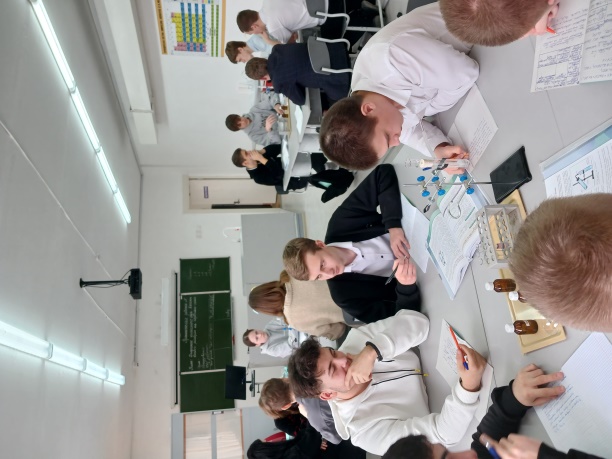 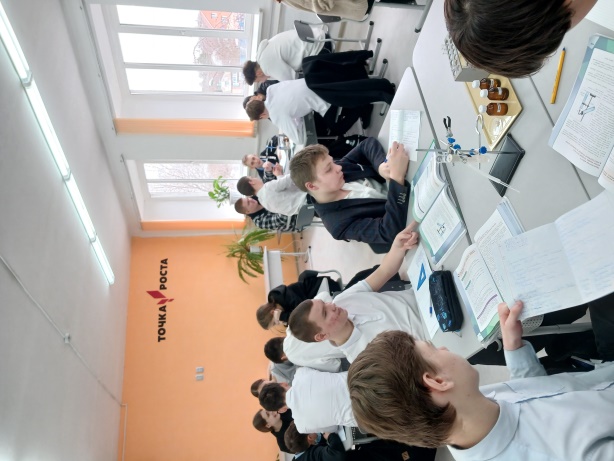 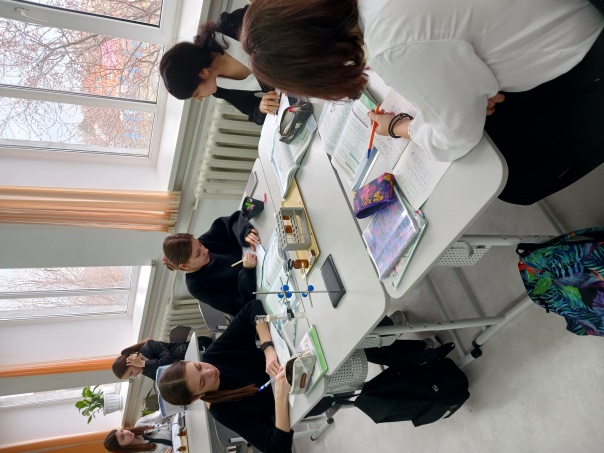 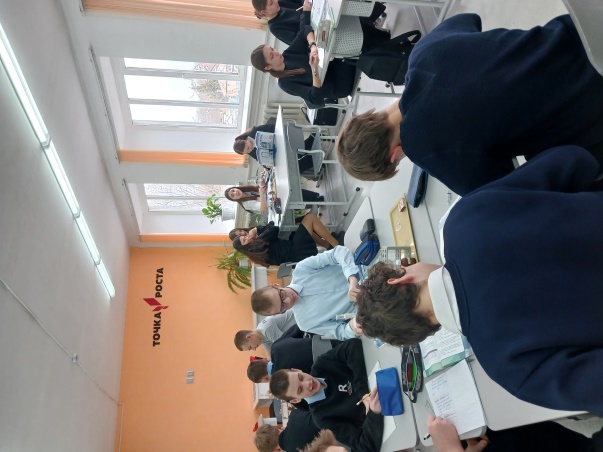 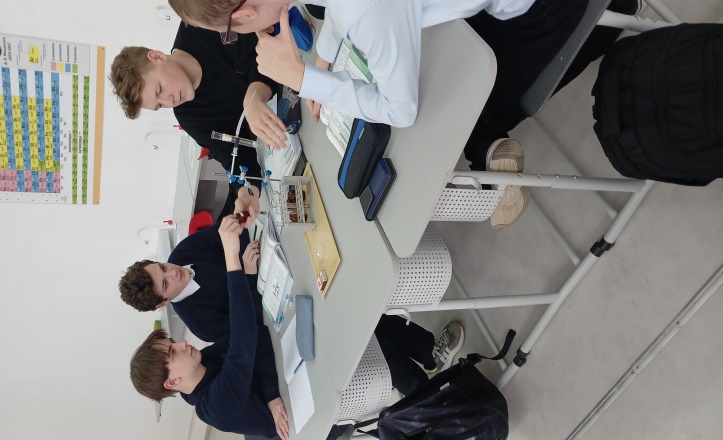 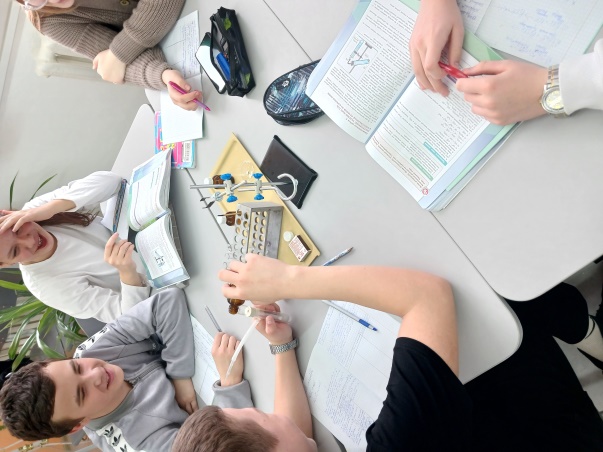 